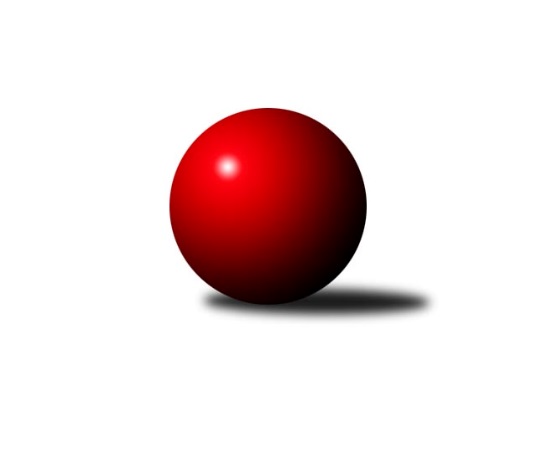 Č.16Ročník 2021/2022	29.4.2024 3. KLM B 2021/2022Statistika 16. kolaTabulka družstev:		družstvo	záp	výh	rem	proh	skore	sety	průměr	body	plné	dorážka	chyby	1.	SKK Náchod	15	12	1	2	80.0 : 40.0 	(206.5 : 153.5)	3310	25	2228	1082	29.3	2.	TJ Kuželky Česká Lípa	15	10	1	4	76.0 : 44.0 	(196.5 : 163.5)	3294	21	2207	1087	25.5	3.	TJ Tesla Pardubice	15	7	2	6	63.0 : 57.0 	(187.0 : 173.0)	3303	16	2223	1080	35.2	4.	TJ Sokol Benešov	14	7	0	7	54.0 : 58.0 	(164.5 : 171.5)	3289	14	2221	1068	32.2	5.	TJ Sokol Kolín	14	6	2	6	54.0 : 58.0 	(163.5 : 172.5)	3261	14	2186	1075	28.6	6.	KK Konstruktiva Praha	13	6	0	7	57.0 : 47.0 	(164.0 : 148.0)	3281	12	2226	1055	35.8	7.	TJ Dynamo Liberec	13	5	2	6	52.0 : 52.0 	(150.5 : 161.5)	3265	12	2208	1057	34.1	8.	SK Žižkov Praha	14	6	0	8	48.0 : 64.0 	(157.5 : 178.5)	3273	12	2206	1067	31.9	9.	KK Jiří Poděbrady	13	4	2	7	42.0 : 62.0 	(138.5 : 173.5)	3244	10	2180	1064	35.7	10.	SKK Vrchlabí SPVR	14	4	1	9	47.0 : 65.0 	(160.5 : 175.5)	3248	9	2188	1060	36.8	11.	SKK Hořice B	14	4	1	9	43.0 : 69.0 	(159.0 : 177.0)	3276	9	2219	1057	30.6Tabulka doma:		družstvo	záp	výh	rem	proh	skore	sety	průměr	body	maximum	minimum	1.	TJ Kuželky Česká Lípa	8	7	0	1	48.0 : 16.0 	(109.0 : 83.0)	3386	14	3489	3280	2.	SKK Náchod	7	6	0	1	41.0 : 15.0 	(98.5 : 69.5)	3412	12	3478	3256	3.	TJ Dynamo Liberec	7	5	1	1	38.0 : 18.0 	(92.0 : 76.0)	3347	11	3391	3319	4.	TJ Sokol Benešov	7	5	0	2	32.0 : 24.0 	(81.5 : 86.5)	3243	10	3309	3179	5.	KK Konstruktiva Praha	7	4	0	3	34.0 : 22.0 	(93.0 : 75.0)	3285	8	3355	3225	6.	TJ Sokol Kolín	7	3	2	2	28.0 : 28.0 	(78.0 : 90.0)	3305	8	3449	3184	7.	TJ Tesla Pardubice	7	3	1	3	26.0 : 30.0 	(83.5 : 84.5)	3197	7	3345	3035	8.	SKK Vrchlabí SPVR	7	3	0	4	25.0 : 31.0 	(84.5 : 83.5)	3160	6	3249	3091	9.	KK Jiří Poděbrady	6	1	1	4	16.0 : 32.0 	(60.0 : 84.0)	3191	3	3258	3093	10.	SKK Hořice B	7	1	1	5	21.0 : 35.0 	(80.5 : 87.5)	3265	3	3406	3176	11.	SK Žižkov Praha	7	1	0	6	18.0 : 38.0 	(72.5 : 95.5)	3318	2	3357	3259Tabulka venku:		družstvo	záp	výh	rem	proh	skore	sety	průměr	body	maximum	minimum	1.	SKK Náchod	8	6	1	1	39.0 : 25.0 	(108.0 : 84.0)	3297	13	3357	3254	2.	SK Žižkov Praha	7	5	0	2	30.0 : 26.0 	(85.0 : 83.0)	3267	10	3350	3186	3.	TJ Tesla Pardubice	8	4	1	3	37.0 : 27.0 	(103.5 : 88.5)	3317	9	3503	3126	4.	TJ Kuželky Česká Lípa	7	3	1	3	28.0 : 28.0 	(87.5 : 80.5)	3281	7	3459	3121	5.	KK Jiří Poděbrady	7	3	1	3	26.0 : 30.0 	(78.5 : 89.5)	3252	7	3363	3172	6.	TJ Sokol Kolín	7	3	0	4	26.0 : 30.0 	(85.5 : 82.5)	3254	6	3321	3135	7.	SKK Hořice B	7	3	0	4	22.0 : 34.0 	(78.5 : 89.5)	3278	6	3357	3118	8.	KK Konstruktiva Praha	6	2	0	4	23.0 : 25.0 	(71.0 : 73.0)	3280	4	3420	3157	9.	TJ Sokol Benešov	7	2	0	5	22.0 : 34.0 	(83.0 : 85.0)	3295	4	3397	3188	10.	SKK Vrchlabí SPVR	7	1	1	5	22.0 : 34.0 	(76.0 : 92.0)	3261	3	3347	3192	11.	TJ Dynamo Liberec	6	0	1	5	14.0 : 34.0 	(58.5 : 85.5)	3252	1	3357	3142Tabulka podzimní části:		družstvo	záp	výh	rem	proh	skore	sety	průměr	body	doma	venku	1.	TJ Kuželky Česká Lípa	8	7	1	0	51.0 : 13.0 	(113.0 : 79.0)	3262	15 	4 	0 	0 	3 	1 	0	2.	SKK Náchod	10	7	1	2	49.0 : 31.0 	(137.0 : 103.0)	3317	15 	4 	0 	1 	3 	1 	1	3.	SK Žižkov Praha	9	5	0	4	36.0 : 36.0 	(104.0 : 112.0)	3259	10 	1 	0 	3 	4 	0 	1	4.	TJ Sokol Kolín	9	4	2	3	34.0 : 38.0 	(101.0 : 115.0)	3279	10 	2 	2 	1 	2 	0 	2	5.	TJ Dynamo Liberec	10	4	2	4	41.0 : 39.0 	(117.0 : 123.0)	3285	10 	4 	1 	0 	0 	1 	4	6.	KK Jiří Poděbrady	10	4	2	4	38.0 : 42.0 	(113.0 : 127.0)	3240	10 	1 	1 	3 	3 	1 	1	7.	KK Konstruktiva Praha	9	4	0	5	39.0 : 33.0 	(113.0 : 103.0)	3258	8 	2 	0 	2 	2 	0 	3	8.	SKK Hořice B	10	3	1	6	31.0 : 49.0 	(115.5 : 124.5)	3301	7 	1 	1 	3 	2 	0 	3	9.	TJ Sokol Benešov	7	3	0	4	27.0 : 29.0 	(83.0 : 85.0)	3301	6 	3 	0 	1 	0 	0 	3	10.	TJ Tesla Pardubice	10	2	2	6	33.0 : 47.0 	(114.5 : 125.5)	3246	6 	1 	1 	3 	1 	1 	3	11.	SKK Vrchlabí SPVR	10	2	1	7	29.0 : 51.0 	(113.0 : 127.0)	3215	5 	2 	0 	3 	0 	1 	4Tabulka jarní části:		družstvo	záp	výh	rem	proh	skore	sety	průměr	body	doma	venku	1.	SKK Náchod	5	5	0	0	31.0 : 9.0 	(69.5 : 50.5)	3335	10 	2 	0 	0 	3 	0 	0 	2.	TJ Tesla Pardubice	5	5	0	0	30.0 : 10.0 	(72.5 : 47.5)	3378	10 	2 	0 	0 	3 	0 	0 	3.	TJ Sokol Benešov	7	4	0	3	27.0 : 29.0 	(81.5 : 86.5)	3269	8 	2 	0 	1 	2 	0 	2 	4.	TJ Kuželky Česká Lípa	7	3	0	4	25.0 : 31.0 	(83.5 : 84.5)	3357	6 	3 	0 	1 	0 	0 	3 	5.	KK Konstruktiva Praha	4	2	0	2	18.0 : 14.0 	(51.0 : 45.0)	3352	4 	2 	0 	1 	0 	0 	1 	6.	SKK Vrchlabí SPVR	4	2	0	2	18.0 : 14.0 	(47.5 : 48.5)	3288	4 	1 	0 	1 	1 	0 	1 	7.	TJ Sokol Kolín	5	2	0	3	20.0 : 20.0 	(62.5 : 57.5)	3255	4 	1 	0 	1 	1 	0 	2 	8.	TJ Dynamo Liberec	3	1	0	2	11.0 : 13.0 	(33.5 : 38.5)	3251	2 	1 	0 	1 	0 	0 	1 	9.	SKK Hořice B	4	1	0	3	12.0 : 20.0 	(43.5 : 52.5)	3217	2 	0 	0 	2 	1 	0 	1 	10.	SK Žižkov Praha	5	1	0	4	12.0 : 28.0 	(53.5 : 66.5)	3318	2 	0 	0 	3 	1 	0 	1 	11.	KK Jiří Poděbrady	3	0	0	3	4.0 : 20.0 	(25.5 : 46.5)	3209	0 	0 	0 	1 	0 	0 	2 Zisk bodů pro družstvo:		jméno hráče	družstvo	body	zápasy	v %	dílčí body	sety	v %	1.	Jan Adamů 	SKK Náchod 	12	/	14	(86%)	37	/	56	(66%)	2.	Marek Kyzivát 	TJ Kuželky Česká Lípa  	12	/	15	(80%)	43	/	60	(72%)	3.	Michal Rolf 	SKK Vrchlabí SPVR 	11	/	14	(79%)	35	/	56	(63%)	4.	Michal Talacko 	TJ Tesla Pardubice  	11	/	15	(73%)	42	/	60	(70%)	5.	Miroslav Malý 	TJ Kuželky Česká Lípa  	11	/	15	(73%)	39	/	60	(65%)	6.	Josef Rubanický 	TJ Kuželky Česká Lípa  	11	/	15	(73%)	30.5	/	60	(51%)	7.	Václav Posejpal 	KK Konstruktiva Praha  	10	/	13	(77%)	36	/	52	(69%)	8.	Michal Šic 	TJ Tesla Pardubice  	10	/	14	(71%)	35	/	56	(63%)	9.	Martin Švorba 	TJ Sokol Kolín  	9	/	11	(82%)	28	/	44	(64%)	10.	Petr Tepličanec 	KK Konstruktiva Praha  	9	/	12	(75%)	29	/	48	(60%)	11.	Jaroslav Franěk 	TJ Sokol Benešov  	9	/	14	(64%)	35.5	/	56	(63%)	12.	Miroslav Šostý 	TJ Sokol Benešov  	9	/	14	(64%)	35	/	56	(63%)	13.	Pavel Holub 	SK Žižkov Praha 	9	/	14	(64%)	34	/	56	(61%)	14.	Vladimír Ludvík 	TJ Kuželky Česká Lípa  	9	/	14	(64%)	31.5	/	56	(56%)	15.	Jiří Tichý 	KK Jiří Poděbrady 	8	/	11	(73%)	25	/	44	(57%)	16.	Lukáš Štich 	KK Jiří Poděbrady 	8	/	12	(67%)	28.5	/	48	(59%)	17.	Milan Vaněk 	TJ Tesla Pardubice  	8	/	13	(62%)	27	/	52	(52%)	18.	Denis Hofman 	SKK Náchod 	8	/	14	(57%)	27	/	56	(48%)	19.	Antonín Hejzlar 	SKK Náchod 	8	/	15	(53%)	30.5	/	60	(51%)	20.	Vladimír Žiško 	SKK Vrchlabí SPVR 	7	/	7	(100%)	18.5	/	28	(66%)	21.	Ladislav Beránek 	SKK Náchod 	7	/	9	(78%)	25	/	36	(69%)	22.	Jiří Slabý 	TJ Kuželky Česká Lípa  	7	/	10	(70%)	16.5	/	40	(41%)	23.	Tibor Machala 	KK Konstruktiva Praha  	7	/	11	(64%)	21	/	44	(48%)	24.	Roman Žežulka 	TJ Dynamo Liberec 	7	/	12	(58%)	27	/	48	(56%)	25.	František Obruča 	TJ Dynamo Liberec 	7	/	12	(58%)	23.5	/	48	(49%)	26.	Radek Košťál 	SKK Hořice B 	7	/	13	(54%)	25	/	52	(48%)	27.	Jiří Němec 	TJ Sokol Kolín  	6	/	8	(75%)	20	/	32	(63%)	28.	Pavel Kohlíček 	KK Konstruktiva Praha  	6	/	9	(67%)	21	/	36	(58%)	29.	Stanislav Vesecký 	KK Konstruktiva Praha  	6	/	9	(67%)	19	/	36	(53%)	30.	Vojtěch Pecina 	TJ Dynamo Liberec 	6	/	11	(55%)	27	/	44	(61%)	31.	Tomáš Majer 	SKK Náchod 	6	/	11	(55%)	24.5	/	44	(56%)	32.	Miloslav Vik 	TJ Sokol Kolín  	6	/	12	(50%)	24	/	48	(50%)	33.	Martin Beran 	SK Žižkov Praha 	6	/	12	(50%)	18.5	/	48	(39%)	34.	Miroslav Nálevka 	SKK Hořice B 	6	/	13	(46%)	31	/	52	(60%)	35.	Martin Bartoníček 	SKK Hořice B 	6	/	13	(46%)	29	/	52	(56%)	36.	Jiří Zetek 	SK Žižkov Praha 	6	/	13	(46%)	25	/	52	(48%)	37.	Jan Pelák 	TJ Sokol Kolín  	6	/	14	(43%)	27	/	56	(48%)	38.	Martin Hubáček 	TJ Tesla Pardubice  	6	/	14	(43%)	25.5	/	56	(46%)	39.	Petr Miláček 	TJ Tesla Pardubice  	5	/	5	(100%)	18	/	20	(90%)	40.	Pavel Řehánek 	SK Žižkov Praha 	5	/	7	(71%)	18.5	/	28	(66%)	41.	Luboš Kocmich 	SK Žižkov Praha 	5	/	8	(63%)	20	/	32	(63%)	42.	Zdeněk Zahrádka 	KK Konstruktiva Praha  	5	/	11	(45%)	22	/	44	(50%)	43.	Pavel Maršík 	SKK Vrchlabí SPVR 	5	/	12	(42%)	22.5	/	48	(47%)	44.	Lukáš Kočí 	TJ Sokol Benešov  	5	/	12	(42%)	22	/	48	(46%)	45.	Jiří Baier 	SKK Hořice B 	5	/	12	(42%)	21.5	/	48	(45%)	46.	Jaroslav Kazda 	KK Jiří Poděbrady 	5	/	13	(38%)	20.5	/	52	(39%)	47.	Martin Kováčik 	SKK Náchod 	4	/	8	(50%)	18	/	32	(56%)	48.	Ivan Januš 	TJ Sokol Benešov  	4	/	8	(50%)	13	/	32	(41%)	49.	Václav Kňap 	KK Jiří Poděbrady 	4	/	8	(50%)	13	/	32	(41%)	50.	Josef Zejda ml.	TJ Dynamo Liberec 	4	/	11	(36%)	19.5	/	44	(44%)	51.	Libor Drábek 	TJ Dynamo Liberec 	4	/	11	(36%)	18	/	44	(41%)	52.	Vít Veselý 	TJ Tesla Pardubice  	4	/	12	(33%)	21.5	/	48	(45%)	53.	Ivan Vondráček 	SKK Hořice B 	4	/	12	(33%)	16	/	48	(33%)	54.	Martin Maršík 	SKK Vrchlabí SPVR 	4	/	13	(31%)	22	/	52	(42%)	55.	Lukáš Holosko 	TJ Sokol Kolín  	4	/	14	(29%)	25	/	56	(45%)	56.	Martin Najman 	TJ Kuželky Česká Lípa  	4	/	15	(27%)	24	/	60	(40%)	57.	Jiří Šafránek 	KK Jiří Poděbrady 	3	/	4	(75%)	12	/	16	(75%)	58.	Karel Košťál 	SKK Hořice B 	3	/	5	(60%)	11	/	20	(55%)	59.	Ladislav Wajsar st.	TJ Dynamo Liberec 	3	/	5	(60%)	9	/	20	(45%)	60.	Jiří Mitáček ml.	TJ Dynamo Liberec 	3	/	9	(33%)	14.5	/	36	(40%)	61.	Roman Sýs 	SKK Vrchlabí SPVR 	3	/	10	(30%)	19	/	40	(48%)	62.	Lukáš Trýzna 	SKK Vrchlabí SPVR 	3	/	10	(30%)	16.5	/	40	(41%)	63.	Stanislav Schuh 	SK Žižkov Praha 	3	/	11	(27%)	15	/	44	(34%)	64.	Tomáš Svoboda 	TJ Sokol Benešov  	3	/	11	(27%)	13	/	44	(30%)	65.	Jiří Kočí 	TJ Sokol Benešov  	2	/	2	(100%)	6	/	8	(75%)	66.	Roman Pek 	SKK Vrchlabí SPVR 	2	/	3	(67%)	8	/	12	(67%)	67.	Aleš Tichý 	SKK Náchod 	2	/	3	(67%)	8	/	12	(67%)	68.	Petr Červ 	TJ Sokol Benešov  	2	/	5	(40%)	9	/	20	(45%)	69.	Miloš Holý 	KK Jiří Poděbrady 	2	/	5	(40%)	8	/	20	(40%)	70.	Michal Vyskočil 	TJ Sokol Benešov  	2	/	6	(33%)	12	/	24	(50%)	71.	Ondřej Košťál 	SKK Hořice B 	2	/	6	(33%)	11	/	24	(46%)	72.	Jaroslav Zahrádka 	KK Konstruktiva Praha  	2	/	6	(33%)	9.5	/	24	(40%)	73.	Jaroslav Hanuš 	TJ Sokol Kolín  	2	/	7	(29%)	12	/	28	(43%)	74.	Vojtěch Zelenka 	TJ Sokol Kolín  	2	/	8	(25%)	11.5	/	32	(36%)	75.	Lukáš Vacek 	SK Žižkov Praha 	2	/	9	(22%)	14	/	36	(39%)	76.	Ladislav Wajsar ml.	TJ Dynamo Liberec 	1	/	1	(100%)	3	/	4	(75%)	77.	Martin Hanuš 	SKK Náchod 	1	/	1	(100%)	3	/	4	(75%)	78.	Vojtěch Trojan 	TJ Dynamo Liberec 	1	/	1	(100%)	3	/	4	(75%)	79.	Ondřej Šafránek 	KK Jiří Poděbrady 	1	/	1	(100%)	2	/	4	(50%)	80.	Robert Petera 	TJ Sokol Kolín  	1	/	1	(100%)	2	/	4	(50%)	81.	Daniel Majer 	SKK Náchod 	1	/	1	(100%)	2	/	4	(50%)	82.	Jaroslav Košek 	TJ Kuželky Česká Lípa  	1	/	2	(50%)	6	/	8	(75%)	83.	František Hejna 	SKK Náchod 	1	/	2	(50%)	5	/	8	(63%)	84.	Jaroslav Špicner 	SKK Náchod 	1	/	2	(50%)	5	/	8	(63%)	85.	Miroslav Drábek 	TJ Sokol Benešov  	1	/	2	(50%)	5	/	8	(63%)	86.	Tomáš Adamů 	SKK Náchod 	1	/	2	(50%)	4	/	8	(50%)	87.	Filip Matouš 	SKK Vrchlabí SPVR 	1	/	2	(50%)	3.5	/	8	(44%)	88.	Bedřich Šiška 	TJ Tesla Pardubice  	1	/	2	(50%)	3.5	/	8	(44%)	89.	Jiří Miláček 	KK Jiří Poděbrady 	1	/	2	(50%)	3	/	8	(38%)	90.	Ladislav Hetcl ml.	TJ Sokol Kolín  	1	/	2	(50%)	3	/	8	(38%)	91.	Milan Novák 	TJ Tesla Pardubice  	1	/	2	(50%)	2.5	/	8	(31%)	92.	Martin Ducke 	TJ Kuželky Česká Lípa  	1	/	3	(33%)	5	/	12	(42%)	93.	Martin Zvoníček 	SKK Hořice B 	1	/	3	(33%)	4.5	/	12	(38%)	94.	Roman Weiss 	TJ Sokol Kolín  	1	/	4	(25%)	8	/	16	(50%)	95.	Tomáš Sukdolák 	TJ Tesla Pardubice  	1	/	6	(17%)	7	/	24	(29%)	96.	Štěpán Stránský 	SKK Vrchlabí SPVR 	1	/	7	(14%)	11	/	28	(39%)	97.	Ladislav Nožička 	KK Jiří Poděbrady 	1	/	10	(10%)	14.5	/	40	(36%)	98.	Petr Veverka 	SK Žižkov Praha 	1	/	10	(10%)	12.5	/	40	(31%)	99.	Svatopluk Čech 	KK Jiří Poděbrady 	0	/	1	(0%)	2	/	4	(50%)	100.	Dalibor Mierva 	TJ Sokol Kolín  	0	/	1	(0%)	2	/	4	(50%)	101.	Ladislav Kalous 	TJ Sokol Benešov  	0	/	1	(0%)	1.5	/	4	(38%)	102.	Oldřich Hubáček 	TJ Tesla Pardubice  	0	/	1	(0%)	1	/	4	(25%)	103.	Jakub Wrzecionko 	KK Konstruktiva Praha  	0	/	1	(0%)	1	/	4	(25%)	104.	Karel Palát 	TJ Sokol Benešov  	0	/	1	(0%)	1	/	4	(25%)	105.	Lukáš Doubek 	TJ Tesla Pardubice  	0	/	1	(0%)	1	/	4	(25%)	106.	Petr Brabenec 	TJ Sokol Benešov  	0	/	1	(0%)	0.5	/	4	(13%)	107.	Dušan Richter 	KK Jiří Poděbrady 	0	/	1	(0%)	0	/	4	(0%)	108.	Miroslav Mejznar 	SKK Vrchlabí SPVR 	0	/	2	(0%)	1.5	/	8	(19%)	109.	Jiří Turek 	TJ Tesla Pardubice  	0	/	2	(0%)	0	/	8	(0%)	110.	Petr Vokáč 	SKK Hořice B 	0	/	3	(0%)	4	/	12	(33%)	111.	David Balzer 	KK Konstruktiva Praha  	0	/	4	(0%)	5.5	/	16	(34%)	112.	Lukáš Poláček 	KK Jiří Poděbrady 	0	/	5	(0%)	4.5	/	20	(23%)Průměry na kuželnách:		kuželna	průměr	plné	dorážka	chyby	výkon na hráče	1.	SKK Nachod, 1-4	3381	2272	1108	30.1	(563.6)	2.	TJ Kuželky Česká Lípa, 1-4	3349	2234	1114	25.8	(558.3)	3.	SK Žižkov Praha, 1-4	3330	2254	1076	31.1	(555.1)	4.	Sport Park Liberec, 1-4	3320	2232	1087	31.9	(553.4)	5.	TJ Sparta Kutná Hora, 1-4	3302	2223	1079	28.9	(550.5)	6.	SKK Hořice, 1-4	3280	2206	1073	30.9	(546.7)	7.	KK Konstruktiva Praha, 1-4	3266	2209	1057	35.9	(544.5)	8.	Poděbrady, 1-4	3255	2194	1061	31.6	(542.7)	9.	Benešov, 1-4	3225	2175	1050	33.3	(537.6)	10.	Přelouč, 1-4	3196	2157	1039	35.4	(532.8)	11.	Vrchlabí, 1-4	3177	2153	1024	38.5	(529.6)Nejlepší výkony na kuželnách:SKK Nachod, 1-4SKK Náchod	3478	15. kolo	Jan Adamů 	SKK Náchod	625	7. koloSKK Náchod	3478	13. kolo	Jan Adamů 	SKK Náchod	623	10. koloTJ Kuželky Česká Lípa 	3459	13. kolo	Michal Talacko 	TJ Tesla Pardubice 	617	7. koloSKK Náchod	3446	7. kolo	Ladislav Beránek 	SKK Náchod	612	13. koloSKK Náchod	3434	10. kolo	Jan Adamů 	SKK Náchod	603	13. koloSKK Náchod	3407	4. kolo	Jiří Tichý 	KK Jiří Poděbrady	602	15. koloTJ Sokol Benešov 	3397	4. kolo	Denis Hofman 	SKK Náchod	602	15. koloSKK Náchod	3382	2. kolo	Tomáš Majer 	SKK Náchod	601	2. koloKK Jiří Poděbrady	3352	15. kolo	Ivan Januš 	TJ Sokol Benešov 	599	4. koloTJ Tesla Pardubice 	3351	7. kolo	Michal Rolf 	SKK Vrchlabí SPVR	598	10. koloTJ Kuželky Česká Lípa, 1-4TJ Tesla Pardubice 	3503	14. kolo	Vladimír Ludvík 	TJ Kuželky Česká Lípa 	623	9. koloTJ Kuželky Česká Lípa 	3489	9. kolo	Miroslav Malý 	TJ Kuželky Česká Lípa 	616	1. koloTJ Kuželky Česká Lípa 	3435	14. kolo	Vladimír Ludvík 	TJ Kuželky Česká Lípa 	609	3. koloTJ Kuželky Česká Lípa 	3428	16. kolo	Tomáš Sukdolák 	TJ Tesla Pardubice 	607	14. koloTJ Kuželky Česká Lípa 	3426	8. kolo	Michal Talacko 	TJ Tesla Pardubice 	606	14. koloKK Konstruktiva Praha 	3420	9. kolo	Miroslav Malý 	TJ Kuželky Česká Lípa 	604	9. koloTJ Kuželky Česká Lípa 	3351	1. kolo	Petr Miláček 	TJ Tesla Pardubice 	604	14. koloSKK Vrchlabí SPVR	3344	16. kolo	Miroslav Malý 	TJ Kuželky Česká Lípa 	603	14. koloTJ Kuželky Česká Lípa 	3343	3. kolo	Josef Rubanický 	TJ Kuželky Česká Lípa 	595	8. koloTJ Kuželky Česká Lípa 	3338	11. kolo	Vít Veselý 	TJ Tesla Pardubice 	595	14. koloSK Žižkov Praha, 1-4TJ Tesla Pardubice 	3406	12. kolo	Pavel Řehánek 	SK Žižkov Praha	628	12. koloSKK Hořice B	3357	6. kolo	Miroslav Nálevka 	SKK Hořice B	611	6. koloTJ Dynamo Liberec	3357	1. kolo	Martin Beran 	SK Žižkov Praha	594	1. koloSK Žižkov Praha	3357	1. kolo	Lukáš Trýzna 	SKK Vrchlabí SPVR	594	14. koloTJ Sokol Benešov 	3353	8. kolo	Pavel Řehánek 	SK Žižkov Praha	593	14. koloSK Žižkov Praha	3348	12. kolo	Martin Švorba 	TJ Sokol Kolín 	593	4. koloSKK Vrchlabí SPVR	3347	14. kolo	Michal Šic 	TJ Tesla Pardubice 	591	12. koloSK Žižkov Praha	3344	6. kolo	František Obruča 	TJ Dynamo Liberec	591	1. koloSK Žižkov Praha	3337	8. kolo	Pavel Holub 	SK Žižkov Praha	590	6. koloSK Žižkov Praha	3325	14. kolo	Pavel Řehánek 	SK Žižkov Praha	587	8. koloSport Park Liberec, 1-4TJ Dynamo Liberec	3391	15. kolo	Vojtěch Pecina 	TJ Dynamo Liberec	620	6. koloTJ Dynamo Liberec	3379	6. kolo	Stanislav Schuh 	SK Žižkov Praha	604	13. koloTJ Sokol Benešov 	3364	6. kolo	Jaroslav Franěk 	TJ Sokol Benešov 	599	6. koloTJ Dynamo Liberec	3353	4. kolo	Vojtěch Pecina 	TJ Dynamo Liberec	595	9. koloSK Žižkov Praha	3350	13. kolo	František Obruča 	TJ Dynamo Liberec	592	2. koloTJ Kuželky Česká Lípa 	3345	15. kolo	Miroslav Malý 	TJ Kuželky Česká Lípa 	591	15. koloTJ Dynamo Liberec	3330	9. kolo	Jan Adamů 	SKK Náchod	589	8. koloTJ Dynamo Liberec	3328	13. kolo	Josef Zejda ml.	TJ Dynamo Liberec	588	4. koloTJ Dynamo Liberec	3327	2. kolo	Vojtěch Pecina 	TJ Dynamo Liberec	581	13. koloTJ Dynamo Liberec	3319	8. kolo	František Obruča 	TJ Dynamo Liberec	581	15. koloTJ Sparta Kutná Hora, 1-4TJ Sokol Kolín 	3449	16. kolo	Michal Rolf 	SKK Vrchlabí SPVR	621	3. koloTJ Sokol Kolín 	3374	8. kolo	Martin Švorba 	TJ Sokol Kolín 	602	11. koloKK Jiří Poděbrady	3363	8. kolo	Robert Petera 	TJ Sokol Kolín 	596	16. koloTJ Kuželky Česká Lípa 	3355	6. kolo	Roman Weiss 	TJ Sokol Kolín 	595	16. koloTJ Sokol Kolín 	3343	11. kolo	Jan Pelák 	TJ Sokol Kolín 	595	3. koloTJ Sokol Kolín 	3339	14. kolo	Jiří Němec 	TJ Sokol Kolín 	594	8. koloSKK Náchod	3336	12. kolo	Denis Hofman 	SKK Náchod	591	12. koloKK Konstruktiva Praha 	3296	11. kolo	Miroslav Malý 	TJ Kuželky Česká Lípa 	591	6. koloTJ Sokol Kolín 	3290	1. kolo	Václav Kňap 	KK Jiří Poděbrady	589	8. koloTJ Tesla Pardubice 	3278	1. kolo	Jiří Tichý 	KK Jiří Poděbrady	588	8. koloSKK Hořice, 1-4SKK Hořice B	3406	7. kolo	Stanislav Vesecký 	KK Konstruktiva Praha 	611	1. koloTJ Sokol Benešov 	3378	12. kolo	Michal Talacko 	TJ Tesla Pardubice 	602	3. koloKK Konstruktiva Praha 	3361	1. kolo	Lukáš Kočí 	TJ Sokol Benešov 	591	12. koloTJ Tesla Pardubice 	3333	3. kolo	Radek Košťál 	SKK Hořice B	590	7. koloKK Jiří Poděbrady	3300	11. kolo	Radek Košťál 	SKK Hořice B	589	1. koloSKK Hořice B	3296	1. kolo	Jaroslav Franěk 	TJ Sokol Benešov 	588	12. koloTJ Dynamo Liberec	3293	16. kolo	Lukáš Štich 	KK Jiří Poděbrady	588	11. koloSKK Náchod	3273	14. kolo	Pavel Kohlíček 	KK Konstruktiva Praha 	585	1. koloSKK Hořice B	3259	16. kolo	Miroslav Drábek 	TJ Sokol Benešov 	583	12. koloSKK Hořice B	3249	14. kolo	Radek Košťál 	SKK Hořice B	579	16. koloKK Konstruktiva Praha, 1-4KK Konstruktiva Praha 	3355	2. kolo	Vojtěch Pecina 	TJ Dynamo Liberec	620	7. koloSKK Náchod	3338	5. kolo	Petr Tepličanec 	KK Konstruktiva Praha 	596	2. koloKK Konstruktiva Praha 	3325	15. kolo	Petr Tepličanec 	KK Konstruktiva Praha 	593	13. koloKK Konstruktiva Praha 	3299	12. kolo	Petr Tepličanec 	KK Konstruktiva Praha 	591	10. koloSK Žižkov Praha	3297	10. kolo	Jiří Miláček 	KK Jiří Poděbrady	585	2. koloSKK Hořice B	3291	13. kolo	Václav Posejpal 	KK Konstruktiva Praha 	584	7. koloKK Konstruktiva Praha 	3281	5. kolo	Martin Bartoníček 	SKK Hořice B	584	13. koloKK Konstruktiva Praha 	3274	7. kolo	Denis Hofman 	SKK Náchod	583	5. koloTJ Dynamo Liberec	3251	7. kolo	Petr Tepličanec 	KK Konstruktiva Praha 	582	7. koloKK Konstruktiva Praha 	3239	10. kolo	Václav Posejpal 	KK Konstruktiva Praha 	582	15. koloPoděbrady, 1-4KK Konstruktiva Praha 	3382	14. kolo	Aleš Košnar 	KK Jiří Poděbrady	608	14. koloSKK Náchod	3357	3. kolo	Jiří Tichý 	KK Jiří Poděbrady	603	1. koloKK Jiří Poděbrady	3317	14. kolo	David Balzer 	KK Konstruktiva Praha 	602	14. koloTJ Kuželky Česká Lípa 	3314	10. kolo	Lukáš Štich 	KK Jiří Poděbrady	598	7. koloTJ Dynamo Liberec	3310	5. kolo	Josef Zejda ml.	TJ Dynamo Liberec	596	5. koloTJ Tesla Pardubice 	3300	16. kolo	Lukáš Štich 	KK Jiří Poděbrady	583	1. koloSK Žižkov Praha	3268	7. kolo	Milan Vaněk 	TJ Tesla Pardubice 	577	16. koloKK Jiří Poděbrady	3258	5. kolo	Ladislav Beránek 	SKK Náchod	577	3. koloKK Jiří Poděbrady	3255	1. kolo	Miroslav Malý 	TJ Kuželky Česká Lípa 	576	10. koloKK Jiří Poděbrady	3246	7. kolo	Lukáš Štich 	KK Jiří Poděbrady	575	3. koloBenešov, 1-4SKK Hořice B	3317	9. kolo	Miroslav Šostý 	TJ Sokol Benešov 	597	3. koloTJ Sokol Benešov 	3309	3. kolo	Václav Posejpal 	KK Konstruktiva Praha 	594	3. koloTJ Sokol Benešov 	3270	5. kolo	Jiří Baier 	SKK Hořice B	593	9. koloKK Konstruktiva Praha 	3257	3. kolo	Jaroslav Franěk 	TJ Sokol Benešov 	589	13. koloSKK Náchod	3254	16. kolo	Miroslav Šostý 	TJ Sokol Benešov 	584	5. koloTJ Sokol Benešov 	3254	7. kolo	Michal Rolf 	SKK Vrchlabí SPVR	582	7. koloTJ Sokol Benešov 	3243	13. kolo	Tomáš Majer 	SKK Náchod	581	16. koloTJ Sokol Benešov 	3241	16. kolo	Lukáš Kočí 	TJ Sokol Benešov 	573	3. koloTJ Sokol Benešov 	3202	10. kolo	Miroslav Šostý 	TJ Sokol Benešov 	572	16. koloSKK Vrchlabí SPVR	3192	7. kolo	Lukáš Kočí 	TJ Sokol Benešov 	568	7. koloPřelouč, 1-4TJ Tesla Pardubice 	3345	10. kolo	Vojtěch Pecina 	TJ Dynamo Liberec	616	10. koloTJ Tesla Pardubice 	3307	15. kolo	Petr Miláček 	TJ Tesla Pardubice 	604	15. koloTJ Tesla Pardubice 	3302	13. kolo	Michal Talacko 	TJ Tesla Pardubice 	599	10. koloTJ Sokol Kolín 	3286	13. kolo	Petr Miláček 	TJ Tesla Pardubice 	589	13. koloKK Jiří Poděbrady	3216	4. kolo	Michal Talacko 	TJ Tesla Pardubice 	587	15. koloTJ Dynamo Liberec	3211	10. kolo	Michal Talacko 	TJ Tesla Pardubice 	586	9. koloKK Konstruktiva Praha 	3188	6. kolo	Lukáš Štich 	KK Jiří Poděbrady	586	4. koloSK Žižkov Praha	3186	9. kolo	Petr Miláček 	TJ Tesla Pardubice 	585	10. koloTJ Tesla Pardubice 	3184	2. kolo	Miloslav Vik 	TJ Sokol Kolín 	581	13. koloTJ Tesla Pardubice 	3172	9. kolo	Martin Hubáček 	TJ Tesla Pardubice 	574	15. koloVrchlabí, 1-4SK Žižkov Praha	3288	2. kolo	Michal Rolf 	SKK Vrchlabí SPVR	592	11. koloTJ Sokol Kolín 	3249	15. kolo	Milan Vaněk 	TJ Tesla Pardubice 	586	11. koloSKK Vrchlabí SPVR	3249	11. kolo	Miroslav Malý 	TJ Kuželky Česká Lípa 	580	4. koloSKK Vrchlabí SPVR	3240	12. kolo	Jiří Zetek 	SK Žižkov Praha	579	2. koloTJ Tesla Pardubice 	3235	11. kolo	Michal Rolf 	SKK Vrchlabí SPVR	578	4. koloKK Jiří Poděbrady	3177	6. kolo	Vladimír Žiško 	SKK Vrchlabí SPVR	578	11. koloSKK Vrchlabí SPVR	3168	8. kolo	Pavel Maršík 	SKK Vrchlabí SPVR	577	12. koloKK Konstruktiva Praha 	3157	8. kolo	Vladimír Žiško 	SKK Vrchlabí SPVR	570	12. koloSKK Vrchlabí SPVR	3156	6. kolo	Jan Pelák 	TJ Sokol Kolín 	567	15. koloTJ Dynamo Liberec	3142	12. kolo	Martin Maršík 	SKK Vrchlabí SPVR	560	15. koloČetnost výsledků:	8.0 : 0.0	1x	7.0 : 1.0	12x	6.0 : 2.0	15x	5.0 : 3.0	12x	4.0 : 4.0	6x	3.0 : 5.0	12x	2.0 : 6.0	15x	1.0 : 7.0	7x